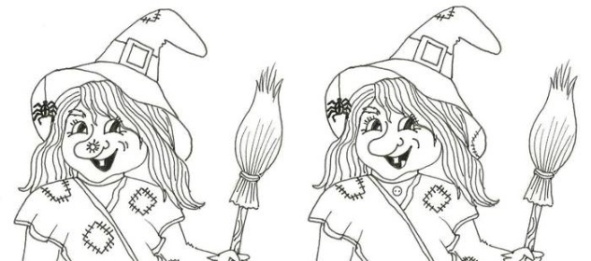 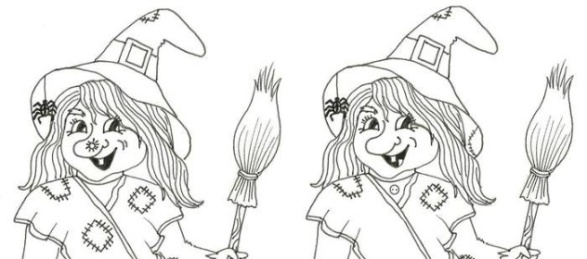 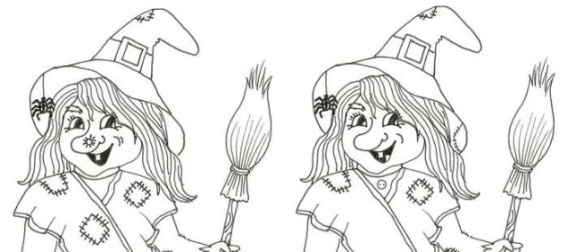                                                                              OBEC DRAHOUŠ SRDEČNĚ ZVE NA STAVĚNÍ  MÁJE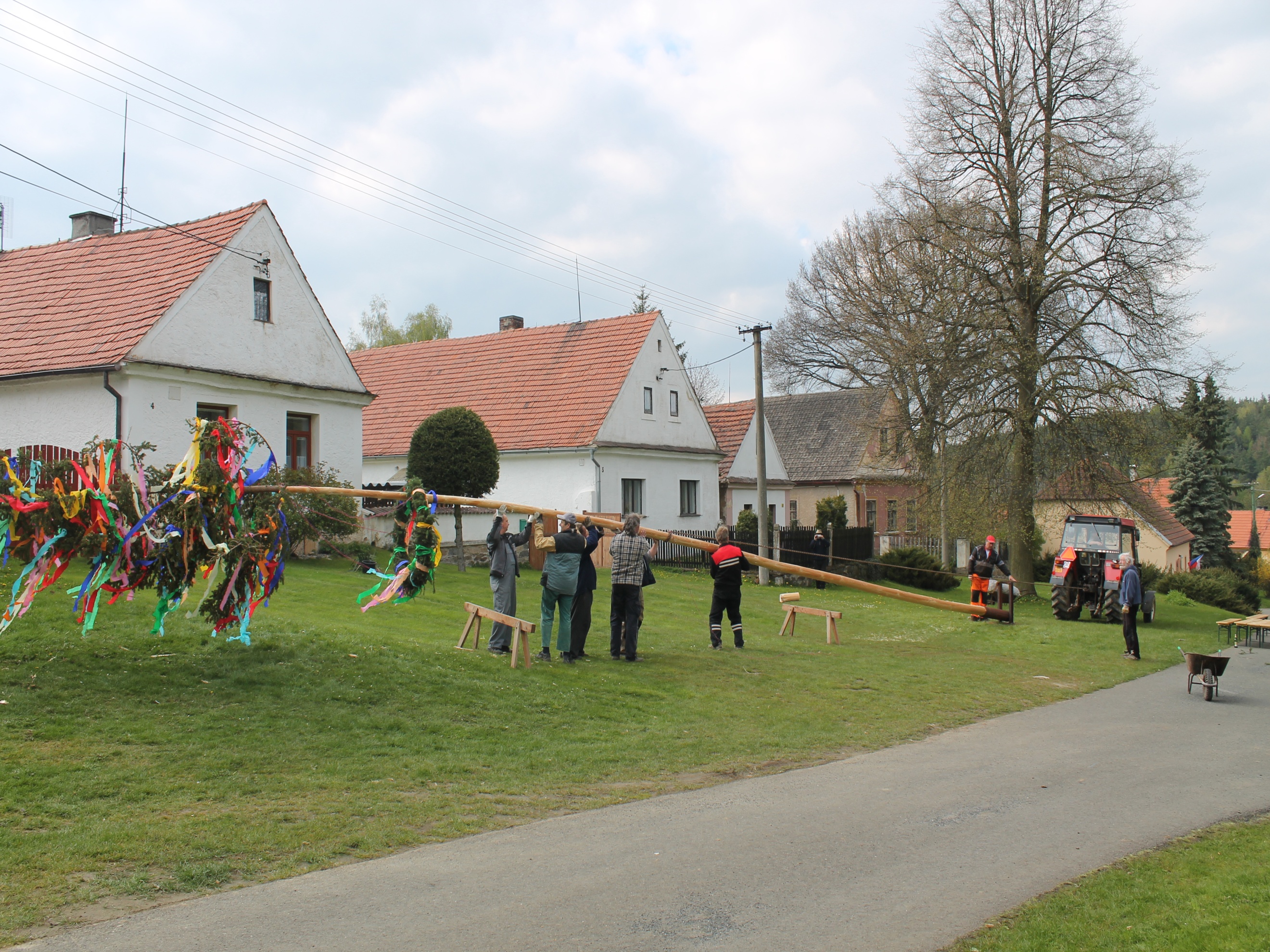 V ÚTERÝ 30.DUBNA NA NÁVSI                     – SILÁCI S TÓŇOU A HEKTOREM ODCHOD PRO MÁJKU V 16 HODIN                                                                               -PO NÁVRATU V CCA 17 HODIN-PŘÍPRAVA MÁJKY,VÁZÁNÍ VĚNCE,ZDOBENÍ….                                                                               -POSEZENÍ U OHNĚ OD CCA 19 HODIN                                                                 JE ZAJIŠTĚNO TOČENÉ PIVO,BUŘTY,CHLÉB                                       OSTATNÍ SI ZAJISTÍ ÚČASTNÍCI DLE                                           SVÝCH CHUTÍ A POTŘEB                                                                       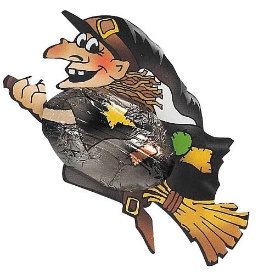 